Приложение №3День первый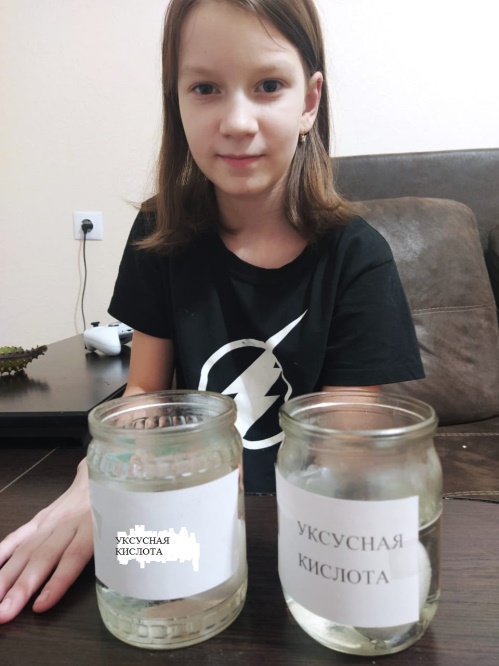 День второйВареное яйцо  Сырое яйцо 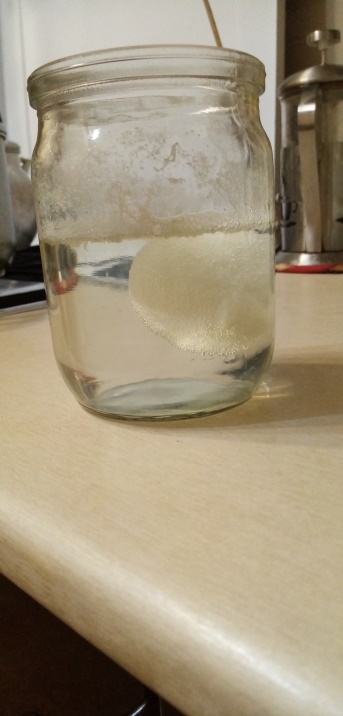 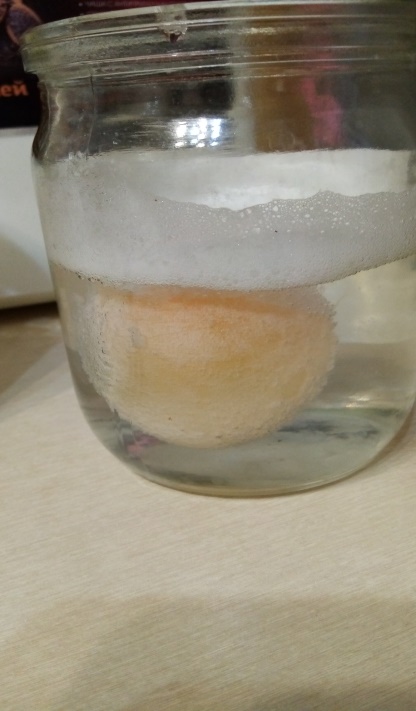 День третий Варёное яйцо   Сырое яйцо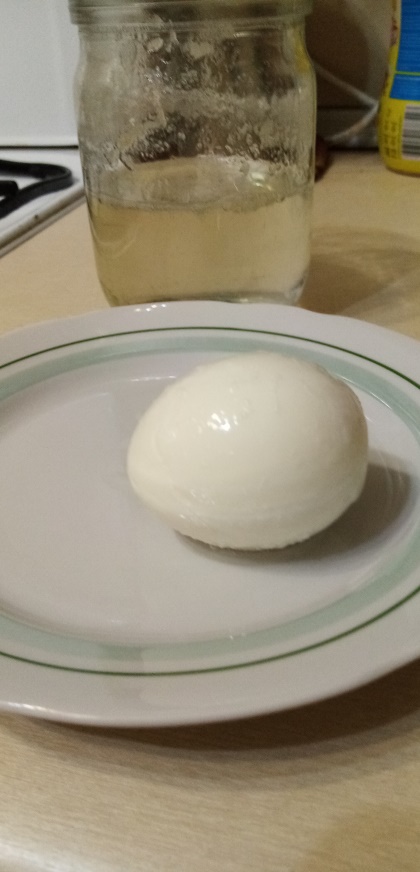 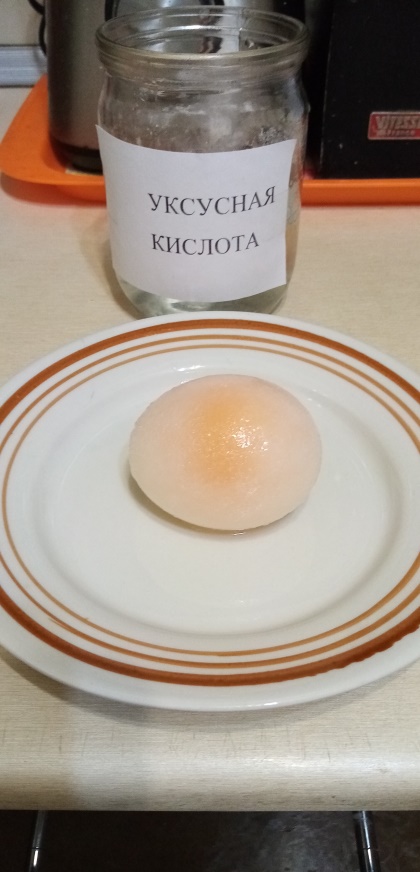 